AQA A-Level Physics Specification: 
https://www.aqa.org.uk/subjects/science/as-and-a-level/physics-7407-7408/specification-at-a-glanceRevision list:
 
A-Level Physics for AQA: Year 1 & 2 Student Book with Online Edition
Product code: PATB73 
ISBN: 9781789080483

Please complete the exam questions on the following pages in AQA A-Level Physics purple revision guide: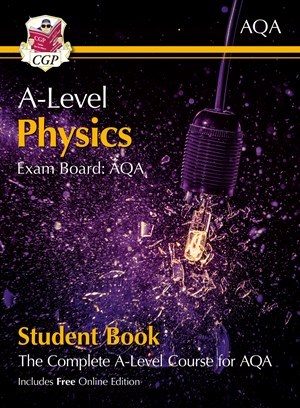 
Alternative revision resources:https://www.physicsandmathstutor.com/https://www.alevelphysicsonline.comhttps://mmerevise.co.uk/a-level-physics-revision/https://www.youtube.com/Scienceshorts (my personal favorite; it includes revision per module and walkthrough past papers) TopicPage numberParticle Physics: Particle interactions      19-23Mechanics: Moments and projectile motion      120-145Materials: Young’s Modulus       172-181Electricity: Resistivity       191-199Further mechanics: Simple Harmonic Motion      223-234Gravitational Fields: Gravitational Potential      276-282Thermal Physics: Adiabatic and Isothermal      536-541